от 10 сентября 2021 года									         № 1013О прогнозе социально-экономического развития городского округа город Шахунья Нижегородской области на среднесрочный период (на 2022 год и плановый период 2023 и 2024 годов) В целях формирования бюджета городского округа город Шахунья Нижегородской области на среднесрочный период (на 2022 год и плановый период 2023 и 2024 годов) администрация городского округа город Шахунья Нижегородской области п о с т а н о в л я е т:1. Одобрить прогноз социально-экономического развития городского округа город Шахунья Нижегородской области на среднесрочный период (на 2022 год и плановый период 2023 и 2024 годов) (далее – прогноз).2. Управлению экономики, прогнозирования, инвестиционной политики и муниципального имущества городского округа город Шахунья Нижегородской области осуществлять мониторинг реализации прогноза в 2022 году. Результаты мониторинга направлять главе местного самоуправления городского округа город Шахунья Нижегородской области.3. Общему отделу администрации городского округа город Шахунья Нижегородской области обеспечить размещение настоящего постановления на официальном сайте администрации городского округа город Шахунья Нижегородской области4. Настоящее постановление вступает в силу со дня его подписания.5. Контроль за исполнением настоящего постановления оставляю за собой.Глава местного самоуправлениягородского округа город Шахунья						          Р.В.КошелевОДОБРЕНпостановлением администрации городского округа город Шахунья Нижегородской областиот 10.09.2021 г. № 1013ПРОГНОЗСОЦИАЛЬНО-ЭКОНОМИЧЕСКОГО РАЗВИТИЯ ГОРОДСКОГО ОКРУГА ГОРОД ШАХУНЬЯ НИЖЕГОРОДСКОЙ ОБЛАСТИ НА СРЕДНЕСРОЧНЫЙ ПЕРИОД(НА 2022 ГОД И ПЛАНОВЫЙ ПЕРИОД 2023 И 2024 ГОДОВ) Прогноз социально-экономического развития городского округа город Шахунья Нижегородской области на среднесрочный период (на 2022 год и плановый период 2023 и 2024 годов) (далее – прогноз социально-экономического развития) разработан с учетом действующей нормативно-правовой базы: - Бюджетного кодекса Российской Федерации;- Федерального закона от 28 июня 2014 года № 172-ФЗ «О стратегическом планировании в Российской Федерации»;- Закона Нижегородской области от 03 марта 2015 года № 24-З «О стратегическом планировании в Нижегородской области»;- Приказа Министерства экономического развития и инвестиций Нижегородской области от 24 мая 2021 года № 50 «Об организации разработки прогноза социально – экономического развития Нижегородской области на среднесрочный период (на 2022 год и плановый период 2023 и 2024 годов)»;- Решения Совета депутатов городского округа город Шахунья от 28.04.2017 № 78-4 «Об утверждении Положения «О Бюджетном процессе в городском округе город Шахунья Нижегородской области» (с изменениями);- Постановления администрации городского округа город Шахунья Нижегородской области от 19.11.2015 № 1325 «Об утверждении порядка разработки, корректировки, осуществлении мониторинга и реализации прогноза социально-экономического развития городского округа город Шахунья Нижегородской области на среднесрочный период» (с изменениями).Прогноз социально-экономического развития разработан Управлением экономики, прогнозирования, инвестиционной политики и муниципального имущества городского округа город Шахунья Нижегородской области. Прогноз социально-экономического развития разработан в соответствии с основными параметрами прогноза социально-экономического развития Нижегородской области на среднесрочный период на 2022 год и плановый период 2023 и 2024 годов), утвержденными приказом министерства экономического развития и инвестиций Нижегородской области от 24 мая 2021 года         № 50 «Об организации разработки прогноза социально – экономического развития Нижегородской области на среднесрочный период (на 2022 год и плановый период 2023 и 2024 годов)» и с учетом намерений хозяйствующих субъектов, расположенных на территории округа.Прогноз социально-экономического развития используется при формировании бюджета городского округа на 2022 год, плановый период 2023 и 2024 годов.Прогноз социально-экономического развития городского округа город Шахунья Нижегородской области на 2022 год и плановый период 2023 и 2024 годовПояснительная записка к прогнозу социально-экономического развития городского округа город Шахунья Нижегородской области на 2022 год и плановый период 2023 и 2024 годовПрогноз социально-экономического развития разработан с учетом:- тенденций социально-экономического развития городского округа город Шахунья Нижегородской области в 2020 году и первой половины 2021 года;- основных параметров прогноза социально-экономического развития Нижегородской области на среднесрочный период (на 2022 год и плановый период 2023 и 2024 годов), утвержденных приказом министерства экономического развития и инвестиций Нижегородской области от 24 мая 2021 года № 50 «Об организации разработки прогноза социально – экономического развития Нижегородской области на среднесрочный период (на 2022 год и на плановый период 2023 и 2024 годов)»; - реализации Указа Президента Российской Федерации по социально-экономической политике от 7 мая 2012 года № 597 «О мероприятиях по реализации государственной социальной политики»;- предложений хозяйствующих субъектов, осуществляющих деятельность на территории городского округа город Шахунья Нижегородской области;- инвестиционного плана городского округа город Шахунья Нижегородской области (утвержден распоряжением администрации городского округа город Шахунья Нижегородской области от 30.01.2020 № 27-р).Информационная база формирования Прогноза социально-экономического развития:- данные статистического учета за 2019 - 2020 годы и 3 месяца 2021 года;- основные параметры прогноза социально – экономического развития Нижегородской области на среднесрочный период (на 2022 год и на плановый период  2023 и 2024 годов), утвержденные приказом Министерства экономического развития и инвестиций Нижегородской области от 24 мая 2021 года № 50 «Об организации разработки прогноза социально – экономического развития Нижегородской области на среднесрочный период (на 2022 год и на плановый период 2023 и 2024 годов)»;- прогнозы экономического развития хозяйствующих субъектов, осуществляющих деятельность на территории городского округа город Шахунья Нижегородской области.Анализ социально-экономического развития городского округа город Шахунья Нижегородской области в 2020 годуОграничения, связанные с распространением коронавирусной инфекции привели к общему снижению экономической активности, особенно сильно введенные ограничения отразились на малом бизнеса.За 2020 год предприятиями и организациями городского округа город  Шахунья отгружено товаров собственного производства, выполнено работ и услуг собственными силами на сумму 6 628,3 млн. рублей, что составляет 103,5% в действующих ценах к уровню 2019 года (в сопоставимых ценах -  99,7%).Крупными и средними предприятиями и организациями городского округа город Шахунья отгружено товаров собственного производства, выполнено услуг собственными силами на сумму  5 343,5 млн. рублей, что составляет  110,2% в действующих ценах к уровню 2019 года или 106,1% в сопоставимых ценах.За 2020 год предприятиями и организациями городского округа город Шахунья по виду деятельности «Обрабатывающее производство» было отгружено товаров собственного производства  на сумму 4 783,2 млн. руб., темп роста к уровню 2019 года составил 104,5 %.В общем объеме отгрузки по виду деятельности «Обрабатывающие производства» основную долю занимает производство пищевых продуктов – 72,0 %, обработка древесины и производство изделий из дерева – 24,0%, прочие производства - 4,0%.     Так же на деятельность всех предприятий и организаций оказало влияние введение нерабочих дней с 30.03.2020 и ограничений, которые действовали в течение всего года. В результате этого по итогам 2020 года общая численность работников по малым предприятиям снизилась на 8,1% к уровню 2019 года, по наемным работникам у индивидуальных предпринимателей на 16,5 % к уровню 2019 года. Фонд оплаты труда по итогам 2020 года составил 2 744,85 млн. рублей (102,4 % к уровню 2019 года).  Среднесписочная численность работающих на предприятиях и организациях городского округа город Шахунья составила 10 419 человек (98,5 % к уровню 2019 года).Средняя заработная плата работников по крупным и средним предприятиям и организациям городского округа город Шахунья увеличилась по сравнению с уровнем 2019 года на  8,0% и составила 29 204,54 рублей.Средняя заработная плата по субъектам малого бизнеса снизилась по сравнению с уровнем 2019 года на 12% и составила по итогам 2020 года 12 562,00 рубля.Основное сокращение численности работников прошло в сфере розничной торговли. В 2020 году оборот розничной торговли по городскому округу сложился в размере 6,7 млрд. рублей (2019 год – 7,0 млрд. рублей), что ниже уровня 2019 года на 4,3%.        Высвобождение работников привело к росту уровня безработицы. По итогам 2020 года численность официально зарегистрированных безработных по состоянию на 31 декабря 2020 года - 151 человек (на 31.12.2019 года – 92 человека),  уровень регистрируемой безработицы по итогам года составил 0,8% (2019 год - 0,48%).В целях оказания содействия по сохранению деятельности субъектов малого и среднего бизнеса в 2020 году были введены меры поддержки для организаций и самозанятых граждан, пострадавших от распространения новой коронавирусной инфекции.По Указу Губернатора, приостановившим деятельность хозяйствующим субъектам малого и среднего бизнеса, выделены субсидии на выплату заработной платы из расчета 13 942,53 рубля в месяц и суммы страховых взносов на обязательное пенсионное страхование, социальное страхование, обязательное медицинское страхование на каждого работника в зависимости от режима налогообложения организации, а также 100 % возмещение затрат на оплату коммунальных услуг. Самозанятым гражданам, деятельность которых была приостановлена в соответствии с Указом Губернатора области выделена субсидия из расчета 13 942,53 рубля в месяц.В 2020 году за предоставлением субсидии на возмещение части затрат на оплату труда работникам и оплату коммунальных услуг в администрацию городского округа обратились 2 организации (вид деятельности – общественное питание), относящиеся к субъектам малого и среднего бизнеса, а также 4 самозанятых граждан. Общий объем перечисленных субсидий составляет 1,8 млн. рублей.В течение 2020 года оказывалась консультационная поддержка и помощь в составлении бизнес-планов действующим и будущим индивидуальным предпринимателям и самозанятым для заключения социального контракта по данному направлению. За 2020 год социальный контракт заключили 66 человек на общую сумму 16,5 млн. рублей.Значительная роль в экономике городского округа принадлежит агропромышленному комплексу. Объем валовой продукции сельского хозяйства за 2020 год составил в действующих ценах 529,6 млн.рублей, в сопоставимых  - 103,6%, в т.ч. по сельскохозяйственным предприятиям – 424,0 млн. рублей в действующих ценах или 160,0% в сопоставимых ценах. В 2020 году сельхозпроизводителями всех форм собственности произведено 10 761,7 тонн молока и 469,8 тонн мяса скота и птицы и 5 089  тонн зерна. В сельскохозяйственном производстве городского округа город Шахунья в 2020 году производственная деятельность осуществлялась в 5 сельскохозяйственных организациях, 4 из которых в своей производственной деятельности использовали государственную поддержку по направлениям программы «Развитие АПК». Три из четырех сельскохозяйственных предприятий городского округа по итогам 2020 года сработали с прибылью. Сумма прибыли сельскохозяйственных предприятий  по итогам 2020 года составила 84 млн. рублей (на 47% выше уровня 2018 года). Наибольшая прибыль получена АО «Хмелевицы» - 74 млн. рублей. С целью увеличения количества произведенной сельскохозяйственной продукции, улучшения ее качественных характеристик, и, как следствие, увеличения прибыли, руководством сельхозпредприятий проводится целенаправленная работа по обновлению основных средств производства: приобретается новая сельскохозяйственная техника и оборудование, строятся животноводческие комплексы, вводится в основное стадо ремонтный молодняк, в том числе племенной. Всего на развитие производственной базы в 2020 году было направлено инвестиций в сумме 143,2 млн. руб.Несмотря на сложную экономическую ситуацию, связанную с введением ограничений в связи с распространением новой коронавирусной инфекции, предприятия городского округа город Шахунья по итогам 2020 года сработали с прибылью в сумме 119,42 млн. рублей.В 2020 году на 23%  по сравнению с уровнем 2019 года увеличился общий объем инвестиций в основной капитал и составил по итогам года 684,0 млн. рублей (2019 год – 554,1 млн. рублей). Объем инвестиций по субъектам малого предпринимательства – 90,5 млн. рублей (2019 год – 138,1 млн. рублей). Основной причиной снижения объемов инвестиций в малом бизнесе являются ограничения, введенные в связи с распространением коронавирусной инфекции.	Численность населения городского округа город Шахунья на 01 января 2021 года составила 34 464 человека. За 2020 год численность населения сократилась на 413 человек (за 2019 – на 403 человека). Сильное влияние на демографическую ситуацию в городском округе оказывают  демографические и миграционные процессы. В 2020 году родилось 290 младенцев, что на 10 младенцев меньше, чем в 2019 году. Рождаемость уменьшилась на 3,3%. Умерло 703 человека (в 2018 году - 608 человек). Смертность увеличилась на 15,6%. Таким образом, естественная убыль населения в 2020 году составила 413 человек (в  2019 году – 308 человек).В миграционном аспекте демографическая ситуация в городском округе город Шахунья впервые за долгое время пришла в состояние равновесия. За 2020 год на территорию городского округа город Шахунья прибыло 1 308 человек,   выехало –  1 308 человек. В 2019 году миграционная убыль составляла 95 человек.Прогноз социально-экономического развития городского округа город Шахунья Нижегородской области на 2021 год и плановый период 2022 и 2023 годовТекущие ограничения, связанные с распространением новой коронавирусной инфекции оказывают существенное влияние на динамику развития муниципального образованияОсновные приоритеты развития городского округа город Шахунья на 2022-2024 годы – это стабилизация ситуации в экономике (рост объемов отгруженной продукции по предприятиям, относящимся к субъектам малого предпринимательства).Основные параметры прогноза социально-экономического развитияС учетом темпов роста в 2020 году и за 3 месяца 2021 года, а также прогнозов экономического развития хозяйствующих субъектов городского округа оценка 2021 года по показателю «Отгружено товаров собственного производства, выполнено работ и оказано услуг собственными силами (по полному кругу предприятий)» составляет 7 184,2 млн. руб. (темп роста – 102,3 % в сопоставимых ценах к уровню 2020 года).На основании основных параметров прогноза социально – экономического развития Нижегородской области на среднесрочный период, утвержденных приказом Министерства экономического развития и инвестиций Нижегородской области, и данных об экономическом развитии хозяйствующих субъектов объем отгрузки по полному кругу организаций в 2022 году прогнозируется на уровне 7 490,7 млн. руб. (темп роста –        100,4 % в сопоставимых ценах к уровню предыдущего года), в 2023 году – 7 823,8          млн. руб. (темп роста в сопоставимых ценах – 100,4%), в 2024 году – 8 167,1 млн. руб. (темп роста в сопоставимых ценах – 100,4%).С учетом данных прогноза экономического развития предприятий городского округа в 2022 году объем отгрузки по крупным и средним предприятиям предполагается на уровне 6 305,4 млн. руб. (темп роста – 100,5% в сопоставимых ценах к уровню 2021 года), в 2023 году – 6 586,2 млн. руб. (темп роста в сопоставимых ценах к уровню предыдущего года – 100,4 %), в 2024 году – 6 874,8 млн. руб. (темп роста в сопоставимых ценах – 100,4%).Основная доля общего объема отгрузки (по крупным и средним предприятиям) сохранится за предприятиями обрабатывающих производств. В 2022 году объем отгрузки по обрабатывающим производствам планируется на уровне 4 639,6 млн. руб. (темп роста – 100,9% в сопоставимых ценах к уровню 2021 года), в 2023 году – 4 820,6 млн. руб. (темп роста в сопоставимых ценах – 100,0%), в 2024 году – 5 023,0 млн. руб. (темп роста в сопоставимых ценах – 100,0%).Оценка 2021 года по показателю «Валовая продукция сельского хозяйства (во всех категориях хозяйств)» составляет 616,4 млн. руб. Темп роста валовой продукции сельского хозяйства в сопоставимых ценах в 2022 году составит 101,8% к уровню 2021 года, в 2023 году составит 102,1% к уровню 2022 года и 102,3% в 2024 году соответственно.Согласно анализу фактических данных последних лет и 1 квартала 2021 года, а также с учетом складывающейся ситуации на рынке труда, оценка 2021 года по показателю «Фонд заработной платы» составляет 2 940,1 млн. руб. В 2022 году ФОТ прогнозируется на уровне 3 146,7 млн. руб., в 2023 году – 3 354,4 млн. руб., 2024 году – 3 575,7 млн. руб.Согласно оценке 2021 года численность работников, формирующих фонд оплаты труда, составит 10,361 тысяч человек. В 2022-2024 годах численность работников прогнозируется на том же уровне.По оценке 2021 года такой показатель, как реальная заработная плата по сравнению с уровнем 2020 года составит 102,1%, прогноз на 2022 год – 102,9%, на 2023 и 2024 годы – 102,5%.Оценка 2021 года по показателю «Прибыль прибыльных предприятий» (по крупным и средним предприятиям) составляет 147,3 млн. руб. В прогнозируемом периоде прибыль прибыльных организаций (по кругу крупных и средних организаций) составит:- 2022 год – 154,6 млн. руб.;- 2023 год – 162,9 млн. руб.;- 2024 год – 170,0 млн. руб.Обоснование изменения основных показателей прогноза социально-экономического развития  городского округа город Шахунья(сравнение данных на 2021 год по прогнозу на 2021-2023 годыс данными  на 2021 год по прогнозу на 2020-2024 годы)Изменение основных показателей прогноза социально-экономического развития городского округа город Шахунья на 2021 год (сравнение данных на 2021 год по прогнозу на 2020-2024 годы с данными  на 2021 год по прогнозу на 2021-2023 годы) приведены в таблице.Значение показателя «Валовая продукция сельского хозяйства (хозяйства всех категорий: сельскохозяйственные предприятия, хозяйства населения, КФХ)» на 2021 год снизилось по сравнению с запланированным ранее на 3,9% в связи со снижением объемов валовой продукции сельского хозяйства в хозяйствах населения.Снижение значений показателей «Численность работников по территории, формирующих ФОТ» и «Фонд заработной платы» на 2,8% и на 6,8% соответственно связано с снижением численности работников предприятий некоторых отраслей. _______________________________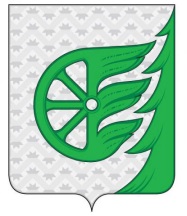 Администрация городского округа город ШахуньяНижегородской областиП О С Т А Н О В Л Е Н И ЕПоказателиЕдиница измерения2020 год (отчет)2021 год оценка2022 год прогноз2023 год прогноз2024 год прогнозПоказателиЕдиница измерения2020 год (отчет)2021 год оценка2022 год прогноз2023 год прогноз2024 год прогноз1.Отгружено товаров собственного производства, выполнено работ и оказано услуг собственными силами (по полному кругу предприятий)в действующих ценахмлн.руб.6 628,37 184,27 490,77 823,88 167,1в сопоставимых ценах%99,7102,3100,4100,4100,42.Отгружено товаров собственного производства, выполнено работ и оказано услуг собственными силами (по крупным и средним предприятий)в действующих ценахмлн.руб.5 343,56 046,96 305,46 586,26 874,8в сопоставимых ценах%106,1106,8100,5100,4100,4в т.ч. обрабатывающие производствав действующих ценахмлн.руб.4 205,54 469,84 639,64 820,65 023,0в сопоставимых ценах%115,697,2100,9100,0100,03. Валовая продукция сельского хозяйства (хозяйства всех категорий: сельскохозяйственные предприятия, хозяйства населения, КФХ)в действующих ценахмлн.руб.529,6616,4647,0685,6729,5в сопоставимых ценах%103,6114,2101,8102,1102,3в том числе валовая продукция сельского хозяйства по сельскохозяйственным предприятиямв действующих ценахмлн.руб.424,0538,6565,3600,0634,4в действующих ценах%160,0124,7101,8102,1102,34.Численность работников по территории, формирующих ФОТ тыс.чел.10,4210,36110,36110,36110,3615.Фонд заработной платы, всего млн. руб.2 744,852 940,103 146,703 354,403 575,706. Реальная заработная плата (всего по округу)%100,1102,1102,9102,5102,57. Прибыль прибыльных организаций по кругу крупных и средних организаций млн. руб.163,3147,3154,6162,9170,0ПоказателиЕдиница измеренияДанные на 2021 годДанные на 2021 годОтклоненияв %ПоказателиЕдиница измеренияПо прогнозу на 2020-2024 годыПо прогнозу на 2021-2023 годыОтклоненияв %ПоказателиЕдиница измеренияПо прогнозу на 2020-2024 годыПо прогнозу на 2021-2023 годыОтклоненияв %ПоказателиЕдиница измеренияПо прогнозу на 2020-2024 годыПо прогнозу на 2021-2023 годыОтклоненияв %ПоказателиЕдиница измеренияПо прогнозу на 2020-2024 годыПо прогнозу на 2021-2023 годыОтклоненияв %1.Отгружено товаров собственного производства, выполнено работ и оказано услуг собственными силами (по полному кругу предприятий)млн. руб.6 492,86 703,6210,83,22. Валовая продукция сельского хозяйства (хозяйства всех категорий: сельскохозяйственные предприятия, хозяйства населения, КФХ)млн. руб.653,0628,9- 24,1- 3,9 3. Численность работников по территории, формирующих ФОТ тыс. чел.10,99710,692- 0,305- 2,84. Фонд заработной платы, всего млн. руб.3 139,52 925,9- 213,6- 6,8